DAVIDSON COUNTY EDUCATION FOUNDATION        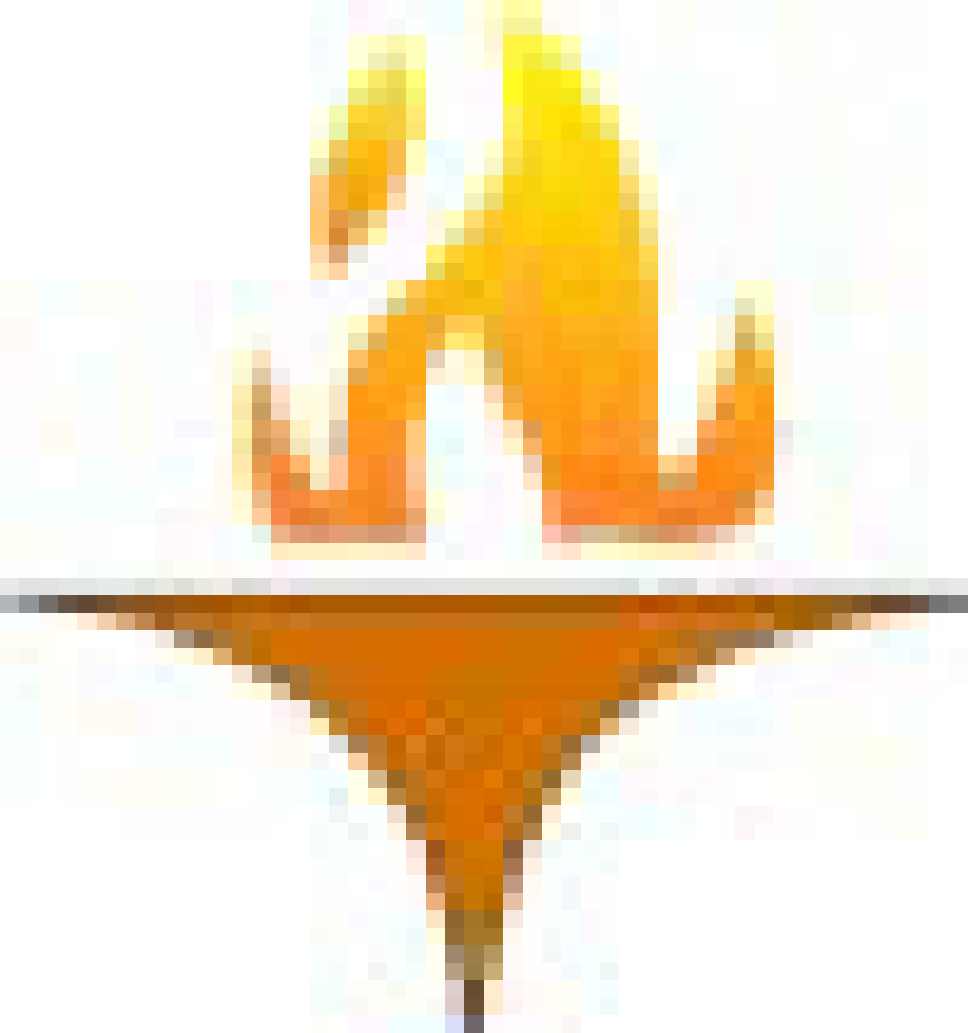 Sponsors $300.00 Teacher Mini-Grants                              Helping Teachers, Media Specialists and School Counselors explore new techniques & develop innovative education projects.What is a Mini-Grant?                                             Davidson County Education Foundation (DCEF) is honored to have established Mini-Grants to benefit Davidson County Public Schools.  Mini-Grants are to encourage teachers, media specialists and school counselors to originate and implement innovative educational projects which show promise of benefiting students through enhanced learning opportunities.Specialized educational trips will be considered only if they are an integral part of the proposed innovative activity.  This will be at the discretion of DCEF.No Mini-Grant awards will be made for projects that can be funded through the applicant’s school or Davidson County Public Schools.    Each Mini-Grant provides funding of $300.00 to the recipient. See below for a list of Mini-Grant sponsors. Important dates are as follows;Applications accepted August through October of each school year.Recipient presentations made during the month of November.Evaluation Forms due to DCEF by February of the school year.Who Can Apply?             All classroom teachers, media specialists, and school counselors in the Davidson County Public School System are eligible to apply.  Please contact the DCEF Administrative Director at (336) 905-0976 if you have any questions.Where Are Applications?                                    The Mini-Grant information and application form are located on the DCEF website:  www.dcefnc.org.  Please visit the website to download the application form.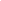 How Are Recipients Selected?  All applications received by October are reviewed by the DCEF Mini-Grant Committee and Board Members.  Applications are evaluated for innovative and educational nature, realistic goals, benefit to students, clarity, and reasonable budget. After further evaluation by the sponsors, the recipient is selected.  A surprise presentation in the teacher’s classroom will be arranged through the school’s principal.  Recipients will receive $300, along with a certificate and congratulations letter.  No money will be allocated for a personal honorarium to the applicant.    Photos:  Photos taken at presentation should be emailed to dcefnc@gmail.com to be placed on the DCEF website. DAVIDSON COUNTY EDUCATION FOUNDATION        Teacher Mini-Grant Application Form                             Helping Teachers, Media Specialist and Guidance Counselors explore new techniques & develop innovative education projectsEach Mini-Grant provides funding of $300.00 to the recipient.  Important dates are as follows;Applications accepted August through October of each school yearRecipient presentations made during the month of NovemberEvaluation Forms due to DCEF by February of the school yearDate  ______________		                        Name  __________________________________________Project Title ______________________________________________________________________ ______________School __________________________________________ 	Grade ______________ School Address _________________________________________________________________________________School Ph. #______________			Principal Name ____________________________Position ______________					Email Address ____________________________					PLEASE ATTACH YOUR ANSWERS TO THE FOLLOWING QUESTIONS:Describe your proposed project.Why do you think there is a special need for this project?  How will your project meet this need?Give a time schedule for your project.Approximately how many students will be affected by this project?   Explain.If your project addresses specific curriculum goals, please describe.How will you determine whether your objectives have been achieved and whether your project was successful?Provide an itemized budget for your project.	Please Email Applications To:   dcefnc@gmail.com  (Please Email in WORD only)                                               TO:  Laura Koonts, DCEF Administrative Director